Chicco è diventato un libro di filastrocche illustrato per i più piccoli, dal titolo “Il mondo in un chicco”.
Qui il link della casa editrice da cui è pubblicato:https://www.caissa.it/420-il-mondo-in-un-chicco.html?fbclid=IwAR13AMUlc9w0YLE1M21YY7oQ9Ew6pQ57vQZxGcRWiiBtuNMacJz5QsSg69Q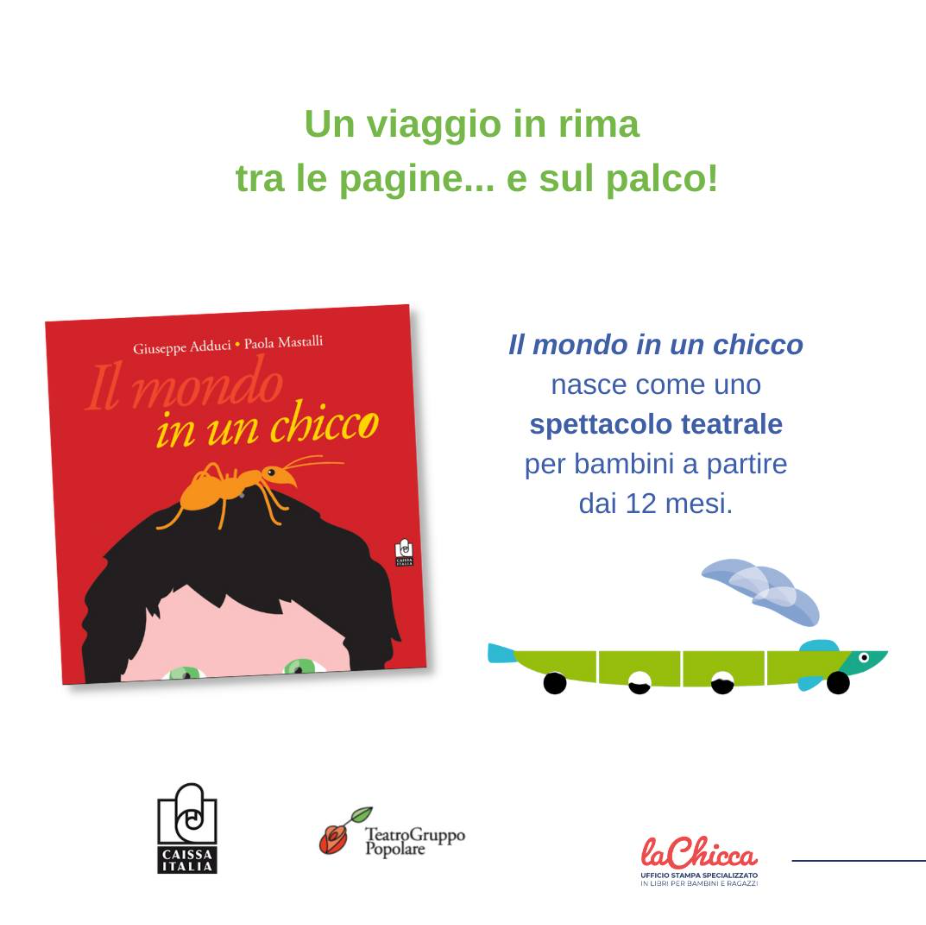 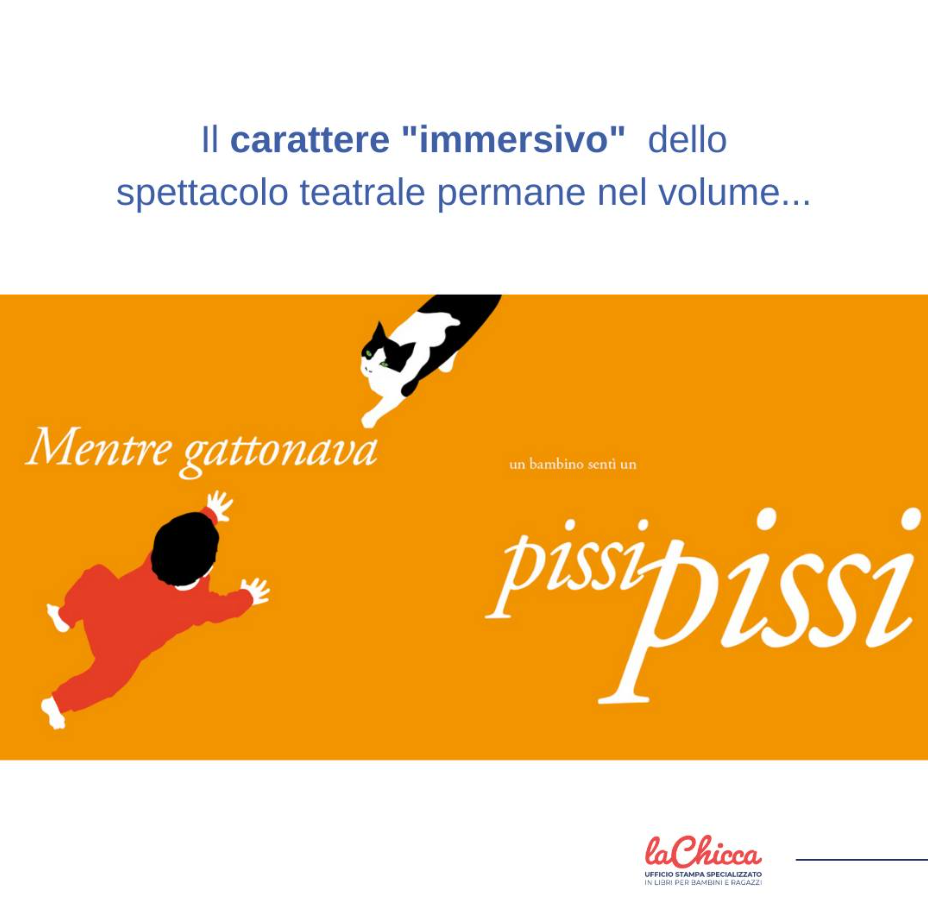 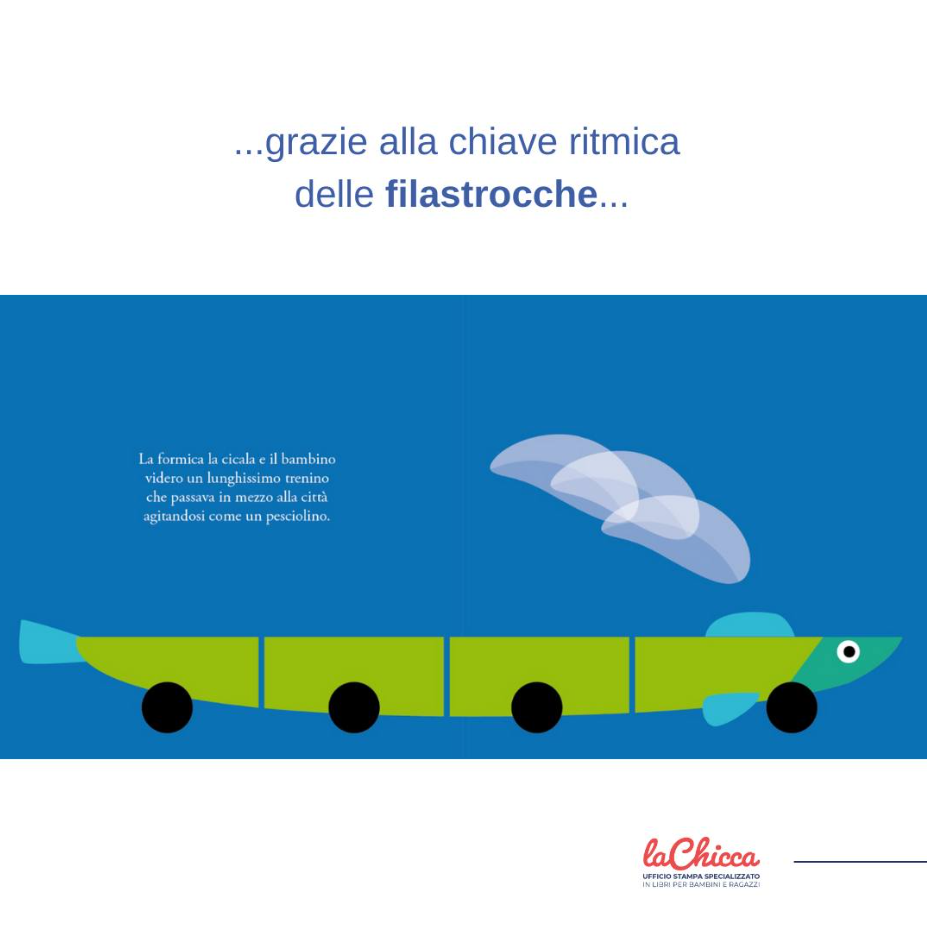 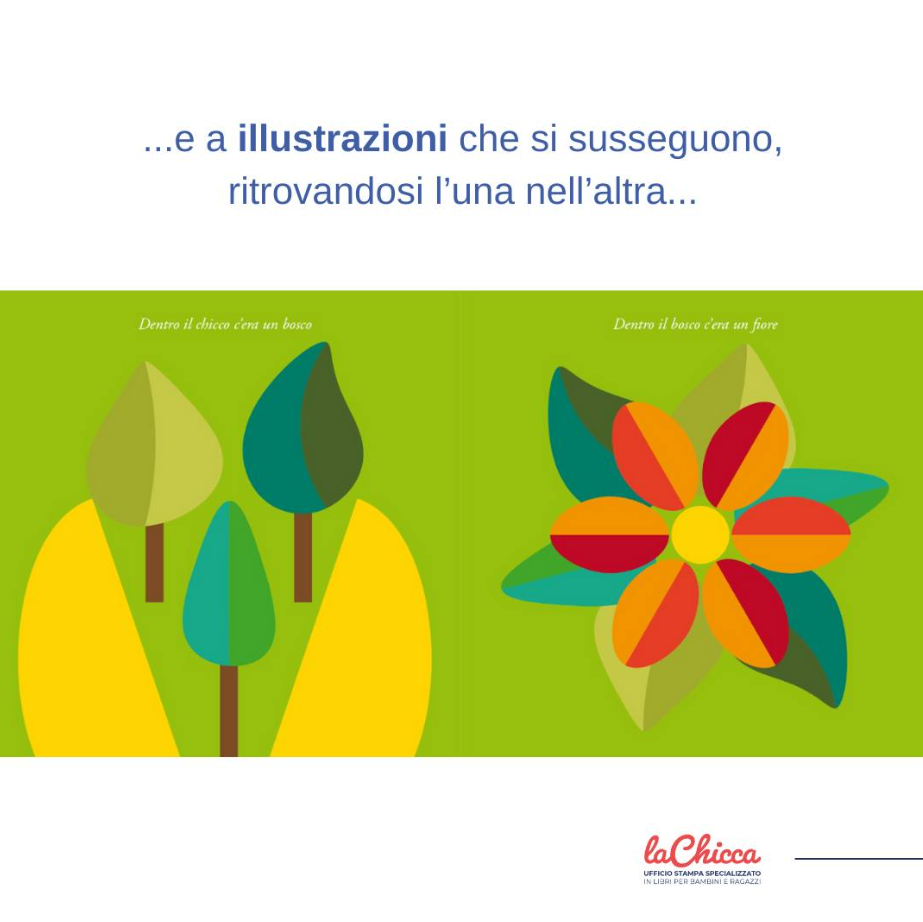 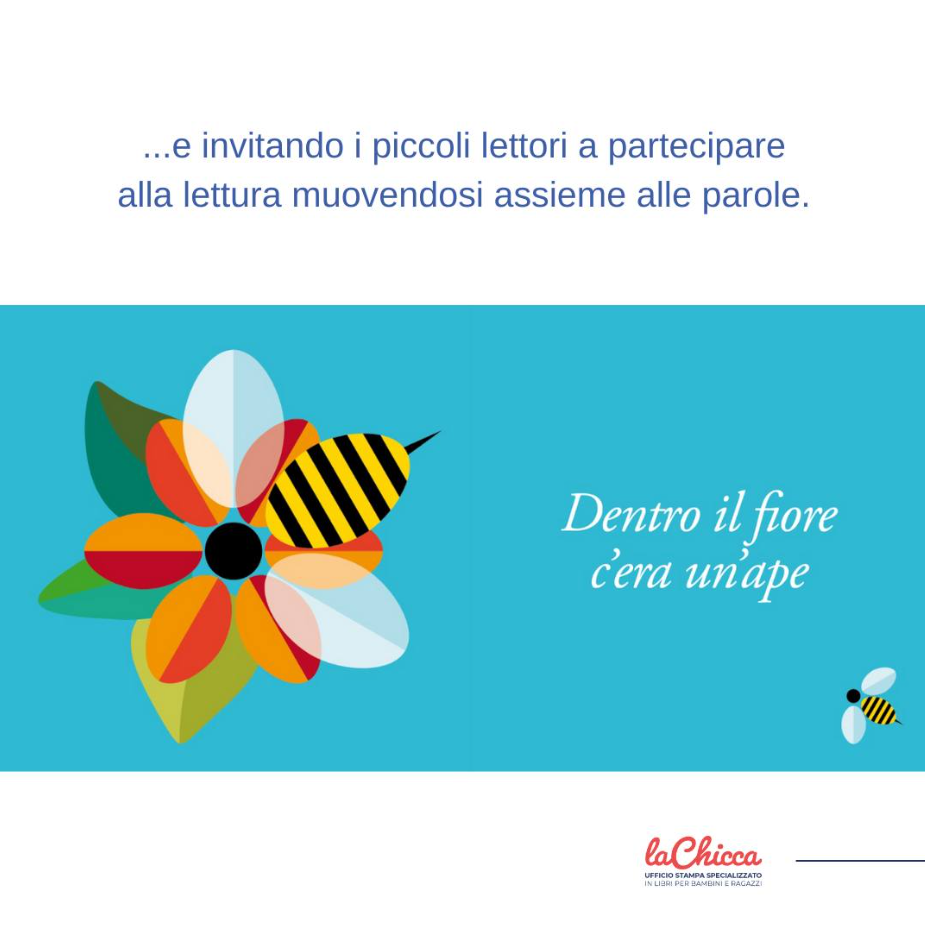 